Fire Management Officer (2024)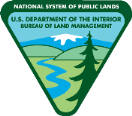 Checklist #2For the National Preparedness Review, you will need to have the following items available for review:ASSIGNED PROGRAM RESPONSIBILITYKey Code: E = Exceeds Standard, M = Meets Standard, NI = Needs Improvement, NR = Not ReviewedLOCAL COOPERATOR ASSISTANCEKey Code: E = Exceeds Standard, M = Meets Standard, NI = Needs Improvement, NR = Not ReviewedCOOPERATIVE FIRE RESPONSE AGREEMENTSKey Code: E = Exceeds Standard, M = Meets Standard, NI = Needs Improvement, NR = Not ReviewedLocation:Date:MM/DD/YYRespondent:First, LastReviewed by:First, LastCHECKLIST ITEM #DOCUMENTATION9Risk assessments17Agreements with cooperators annual operating plans18, 19Initial response plans30Published WFDSS decision(s)36SIOF Response Plan40DI-105 (Receipt for Property)BLM Standards for Fire Training and Workforce DevelopmentInteragency Standards for Fire and Fire Aviation OperationsITEMDESCRIPTIONCODE(E/M/NI/NR)REMARKS1Establish and manage a safe, effective, and efficient fire program. [RB Ch 2, FMO Table]2Ensure the Fire Management Plan (FMP) reflects the agency commitment to firefighter and public safety by establishing a fire organization to meet state/unit workload or national allocations, while utilizing the full range of fire management activities available for ecosystem sustainability. [RB Ch 2, FMO Table]3Ensure individual fire reports are completed, signed/approved, and entered into Interagency Fire Occurrence Reporting Modules (InFORM).[RB Ch 2, FMO Table]4Ensure only trained and qualified personnel are assigned to fire and fire aviation duties. [RB Ch 2, FMO Table]5Ensure only trained and qualified fire and non-fire personnel are available to support fire operations at the local and national level. [RB Ch 2, FMO Table]6Organize, train, equip, and direct a qualified workforce. [RB Ch 2, FMO Table]7Ensure the fire safety program is implemented according to fire and non-fire safety regulations, training, and concerns. [RB Ch 2, FMO Table]8Ensure compliance with work/rest guidelines during all fire and fire aviation activities. [RB Ch 2, FMO Table]9Ensure completion of a risk assessment (RA) for fire and fire aviation activities and non-fire activities so mitigation measures are taken to reduce risk.[RB Ch 2, FMO Table]10Ensure fire and fire aviation management employees understand their role, responsibilities, scope of duty, and accountability. [RB Ch 2, FMO Table]11Establish and implement a post incident assignment performance review process. [RB Ch 2, FMO Table]12Develop, implement, evaluate, and document fire and fire aviation training to meet current and anticipated needs.[RB Ch 2, FMO Table]13Ensure fire and fire aviation policies are understood, implemented, and coordinated with other agencies as appropriate. [RB Ch 2, FMO Table]14Monitor fire suppression activities to recognize when complexity levels exceed program capabilities. Increase managerial and operational resources to meet the need. [RB Ch 2, FMO Table]15Monitor fire season severity predictions, fire behavior, and fire activity levels. Ensure national fire severity funding and national preposition funding is requested in a timely manner, used, and documented in accordance with agency standards. [RB Ch 2, FMO Table]16Monitor the expenditure of short-term severity and state discretionary preposition funding. [RB Ch 2, FMO Table]17Ensure agreements with cooperators are valid and in compliance with agency policy, and that attached operating plans are current.[RB Ch 2, FMO Table]18Implement current operational plans (e.g., dispatch, preparedness, prevention, draw-down). Ensure that initial response plans reflect agreements and operating plans are reviewed annually prior to fire season. [RB Ch 2, FMO Table]19Ensure that initial response plans (e.g., run cards, preplanned response) are in place and provide for initial response commensurate with guidance provided in land and resource management plans (L/RMP) and associated FMPs. [RB Ch 2, FMO Table]20Develop, maintain, and implement restrictions procedures in coordination with cooperators whenever possible. [RB Ch 2, FMO Table]21Ensure that the use of fire funds complies with department and agency policies. [RB Ch 2, FMO Table]22Ensure a process is established to communicate fire information to public, media, and cooperators. [RB Ch 2, FMO Table]23Convene and participate in annual preseason and postseason fire meetings. [RB Ch 2, FMO Table]24Oversee preseason preparedness review of fire and fire aviation program. [RB Ch 2, FMO Table]25Initiate, conduct, and/or participate in fire program management reviews and investigations as per chapter 18. [RB Ch 2, FMO Table]26Participate in periodic site visits to individual incidents and projects. [RB Ch 2, FMO Table]27Utilize the NWCG Wildland Fire Risk and Complexity Assessment (PMS 236) to ensure the proper level of management is assigned to all incidents. [RB Ch 2, FMO Table]28Ensure transfer of command on incidents occurs as per chapter 11. [RB Ch 2, FMO Table]29Ensure incoming personnel and crews are briefed prior to fire and fire aviation assignments. [RB Ch 2, FMO Table]30Ensure that an accurate and defensible decision is published in the Wildland Fire Decision Support System (WFDSS) for all fires identified as requiring a decision in chapter 11.[RB Ch 2, FMO Table]31Ensure IMT briefing packages are developed prior to fire season.[RB Ch 2, FMO Table]32Work with cooperators, groups, and individuals to develop and implement processes and procedures for providing fire safe communities within the wildland urban interface. [RB Ch 2, FMO Table]33Ensure trespass actions are initiated and documented to recover cost of suppression activities, land rehabilitation, and damages to the resource/improvements for all human-caused fires where liability can be determined. [RB Ch 2, FMO Table]34Ensure personnel performing fire cause determination and fire trespass are properly trained. [RB Ch 2, FMO Table]35Ensure compliance with interagency, national, and state office policy for prescribed fire activities. Provide periodic reviews of the prescribed fire program. [RB Ch 2, FMO Table]36Establish the SIOF Response Plan and update annually. [RB Ch 2, FMO Table]37Ensure that all fire employees annually review and update their emergency contact information, either in Employee Express or in hardcopy format.[RB Ch 2, FMO Table]38Ensure fire season severity predictions, weather forecasts, fire behavior predictors, and fire activity levels are monitored and communicated daily (hard copy, webpage, email, radio, or fax) to all employees. [RB Ch 2, FMO Table]39Ensure standards in current national and local mobilization guides are followed.[RB Ch 2, FMO Table]40Comply with established property control/management procedures. [RB Ch 2, FMO Table; DI-105]41There are adequate qualified personnel on the district to maintain full readiness when personnel take fire assignments.[Best Management Practice]42Adequate number and/or availability of qualified agency administrators to address typical initial and extended attack responsibilities. [Best Management Practice]43Critical positions are filled with qualified personnel.[RB Ch 2]ITEMDESCRIPTIONCODE(E/M/NI/NR)REMARKS44Local cooperator assistance projects focus on fire management actions in priority areas, including activities to protect firefighter and public safety and conserve at-risk sagebrush-steppe ecosystems. [FA IM-2024-004]45There is a cooperator assistance funding request in place that projects and tracks all local cooperator training: [FA IM-2024-004]a.	Location (BLM District)b.	Cooperator trained (RFPA, RFD, etc.)c.	Name of wildland fire training course(s) or description of actionsd.	Estimated number of cooperator personnel trained, participated, etc.e.    Estimated costf.	Success stories between BLM and cooperators on fire response, safety, resource protection, etc., is shared with the national cooperator coordinator46Communications pertaining to local cooperator training and partnerships includes:[FA IM-2024-004]a.	Providing training directly to cooperators to facilitate relationship buildingb.	Informing the public and key partners of accomplishments and successful partnerships with local cooperators resulting from the program c.	Addresses actions offices undertake before, during and after assistance actions occurITEMDESCRIPTIONCODE(E/M/NI/NR)REMARKS47A cooperative fire response agreement with any RFPA and local fire department that responds to wildfire incidents on lands under BLM protection is in place.[RB Ch 2]a.	Cooperative fire response agreement is with a BLM unitb.	Cooperative fire response agreement is administered through a statewide cooperative agreement where BLM is a party48The following minimum required elements are included in the RFPA/local fire department agreement: [RB Ch 2]a.	Personnel are 18 years of age or olderb.	Have and use PPE as required in Red Book, chapter 7c.	Have a basic level of fire training:RFPA Requirement: S-130 and S-190 Local Fire Department Recommendation: S-130, S-190 d.	Pre-identified incident communication protocols (e.g., frequency plans, points of contact, interoperable radio hardware) will be established and followede.	ICS will be used to manage all incidents